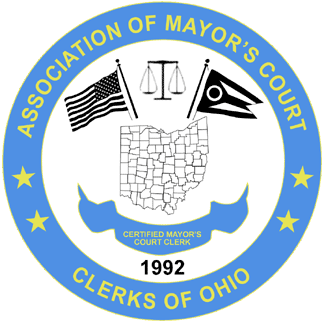 ASSOCIATION OF MAYOR’S COURT CLERKS OF OHIO(A.M.C.C.O.)www.ohiomayorscourtclerks.orgBOARD MEETING – FALL CONFERENCE- MAUMEE BAY  STATE PARK LODGE AND CONFERENCE CENTER -OREGON, OHIO – SEPTEMBER 22, 2021Acting President Rebecca Rosenbalm welcomed everyone and called the meeting to order at 6:44 p.m. ATTENDEES:Ja’net Crawford, Treasurer, Montgomery 	Kathi Cole, NE rep., North OlmstedRebecca Rosenbalm, Secretary, Monroe	Pam Parrill, SE rep., FrazeysburgKaren Goaziou, NW rep, Put in Bay	Robin Kemp, SW rep. & Education Committee Chair, Amberley VillageAbsent:  Amanda Parker, President, Gahanna – Sonja Morrow, Vice President, North Ridgeville - Molly Schwartz, CE rep, Pickerington OLD BUSINESS:Secretary Becky Rosenbalm presented the board meeting minutes from the fall 2019 conference dated September 18, 2019.  No additions or corrections were made to the meeting minutes. Karen Goaziou motioned to approve the minutes with a second from Kathi Cole. The minutes were approved.  Treasurer Ja’net Crawford presented the treasurer’s Report. The Report showed an ending balance of $37,324.52.  Ja’net mentioned there was still a $100.00 Kroger gift card in the possession of the Association that was originally purchased as a sympathy gift for Joy Bedard that was never sent. The Association had decided on another sympathy gift.  It was decided that we would gift the Kroger card to Linda Lutts for her years of service on the Education Committee. Robin made a motion to approve the treasurer’s report with a second by Karen Goaziou. The report was approved. Ja’net brought up the idea to begin accepting online payments for association dues and conference registration fees. We will reach out to the web provider and payment processors.Ja’net mentioned the need for an audit of the association account. The bylaws state that an audit should take place before, or immediately thereafter the successor has taken office.  The association has no record of an audit taking place.  Ja’net made a motion to reach out to local, to her area, income tax preparers to file our tax return with the IRS now that we are officially a 501c3 nonprofit association, with a second by Robin Kemp. Motion passed. Robin Kemp presented the Education Committee Report.  A vote was put out to the Executive Board on July 20, 2021 via email to accept the new Certification and Recertification standards. They will presented at the Business meeting on Thursday.  The Spring Conference will be held on April 28th and 29th, 2022 at the Quest Conference Center.  Robin has the list of available hotels nearby and will get those out to us.It was suggested that we get a list of active courts from the Supreme Court to mail out information regarding the association and our April 2022 conference. NEW BUSINESS:There was open discussion on rewriting the bylaws to state that the treasurer would be audited on a more consistent basis, possibly every two years.  There was also open discussion to rewrite the bylaws to change how long an individual can hold a board position and the possibility of a board member needing to attend virtually. Ja’net Crawford made a motion to remove Marisa Akamine from the Education Committee due to lack of attendance at meetings and lack of participation, with a second by Karen Goaziou. Motion passed.  As president, Amanda Parker will unappoint Marisa and appoint any replacements. With nothing further a motion to adjourn the meeting was requested by Kathi Cole with a second by Robin Kemp. The meeting adjourned to assemble conference packets at 8:31 p.m.Respectfully submitted,Rebecca RosenbalmSecretary